Внеклассное занятие по профориентации:  «Все профессии важны, все профессии нужны» 9 класс.Труд освобождает нас от трех великих зол: скуки, порока и нужды.                                                                                                                              ВольтерЦель: формирование у учащихся  представления о нравственной основе профессионального выбора, разнообразии круга профессий.  Развитие потребности в осознанном выборе будущей профессии, как одного из самых важных жизнеопределяющих решений.Задачи: - расширить знания учащихся о мире профессий;- научить связывать выбор профессии с профессиональными качествами;-способствовать формированию адекватной самооценки своих возможностей при выборе профессии;- повышать  культуру общения;-способствовать сплочению коллектива на принципах сотрудничества;- формировать позитивную оценку таких качеств характера, как ответственность, честность, добросовестность, воспиты­вать отрицательное отношение к карьеризму, погоне за наживой, халту­ре; побуждать к самовоспитанию, саморазвитию, самообразованию.Оборудование: (плакаты, рисунки, пословицы, мини-сочинения учащихся, проектор).l. Организационный момент.У.- Добрый день дорогие друзья. Сегодня мы собрались с вами в очередной раз, чтобы задуматься над вопросом «Кем быть?». Вы уже знаете, что успеха в работе можно добиться только  в дружеской, благоприятной обстановке. А кто создает такую обстановку ?- Верно мы сами.Мини тренинг « Улыбнёмся друг другу». ( Ребята улыбаются друг другу при визуальном контакте, пожимают руки).II.Введение в тему: Обсуждение эпиграфа к занятию.Труд освобождает нас от трех великих зол: скуки, порока и нужды. Вольтер (свободные высказывания ребят).У.- Сегодня у нас необычная встреча - деловая игра. Любой деловой предприимчивый человек должен уметь хорошо ориентироваться в мире профессий, знать спрос на них, учитывать свои возможности и способности, перспективы роста при выборе профессии. Сейчас перед вами стоит задача – выбор профессии. Некоторые из вас уже выбрали дело по душе, а другие, я надеюсь, сегодня определятся в выборе. И в этом вам должна помочь наша игра. Вы познакомитесь глубже с некоторыми профессиями. Оценивать вашу работу будет компетентное жюри.(Класс делится на 2 группы по интересам, каждая группа придумывает название)III. Основная часть.1 конкурс. « Мои предпочтения».У.- Ребята, помните на прошлом занятии мы с вами выявили ваши интересы с помощью теста? Давайте вспомним какие категории там были? ( Опросник Климова ДДО)« Человек- природа», 9Поднимите руки те у кого эта категория, помните профессии, которые вам подходят?)«Человек-техника» ( аналогично…),«Человек- знаковая система» (аналогично),«Человек-художественный образ);« Человек-человек».Сейчас капитаны команд вытянут карточки с названиями категорий и за определённое время вы должны, как можно больше назвать профессий, которые соответствуют данной категории. Жюри следит за временем. В паузах звучит музыка.Одна категория осталась невостребованной, она подойдет нам для творческого конкурса капитанов: « Я бы выбрал эту профессию , потому что…» (Вы должны выбрать профессию соответствующую данной категории, и как можно шире обосновать свой выбор.)2 конкурс. « Собеседование с работодателем».У.- Помните основные правила успешного прохождения собеседования в поисках работы? Сейчас мы это проверим. Представьте, что я директор фирмы, предприятия, а вы пришли устраиваться на работу. Я предлагаю вам 2 минуты на обсуждение. Представьте себя так , чтобы мне захотелось принять вас на работу (от каждой команды по одному человеку, учащиеся представляют себя, устраиваясь на работу).По окончании конкурса необходимо провести полный анализ ситуаций. - Почему я отказала в приеме на работу Иванову ? ( смущается, неуверенно излагает свои мысли)э- Почему Катя осталась без работы, ведь она так уверенно и интересно рассказывала о себе ( вызывающий внешний вид: одежда, прическа, косметика) .3 конкурс. Из предложенного списка выберите личностные качества и знания, присущие выбранной вами профессии. (смелость, целеустремлённость, решительность , настойчивость ,быстрая реакция, физическая сила, застенчивость, знание коммерческого дела, честность, инициативность, порядочность ,предприимчивость, умение быстрого счета, умение управлять собой, организованность, образованность, чувство юмора, экономичность, умение вести диалог, добродушие, коммуникабельность).(время выполнения задания 2 минуты)4 конкурс. «Четвёртый лишний»Из четырёх названных слов, одно слово лишнее по смыслу (средство труда).Выбрать это слово и объяснить почему?1.Программист, компьютер, закройщик, оператор.2.Актёр, режиссёр, кинофильм, кинооператор.3.Экономист, калькулятор, бухгалтер, кассир.4Чертёж, инженер, конструктор, мастер.5.Ученик, учитель, книга, воспитатель.5 конкурс. Объяснить значение профориентационных терминов:- резюме,-вакансия,-соискатель,-работодатель,-трудовой договор,-биржа труда.6 конкурс. Распределите пословицы на следующие группы :1.Интерес, стремление к трудовой деятельности.2.Эмоциональное отношение к работе.3.Трудолюбие.4 Нерадивость.5.Труд, как жизненная потребность.ПОСЛОВИЦЫ1.Бегает от работы, как собака от мух.2.Без волнения, без заботы не жди радости от работы.3.Болтуна видно по слову, а рыбака по улову.4.Была бы охота, заладится всякая работа.5.Видно Арсенье, ждать до воскресенья.6.Глаз труслив ,рука смела.7.Один с сошкой, семеро с ложкой.8.Разговором сыт не будешь ,если хлеба не добудешь.9.Сам молчун, да руки громкие.10.Своя упряжка никому не тяжка.11.Спящему коту мышь в рот не прибежит.12.Спать не молотить ,спина болит.13.Тот труда не боится, кто умеет трудиться.14.То завтракаю, то обедаю, а погулять когда не ведаю.15.Труд не калечит, а лечит.16.У лодыря Егорки ,всегда отговорки.17.Утреннюю работу не оставляй до вечера.18.Хорошая работа и старика молодит.7. конкурс « Домашнее задание» (артистический)Изобразить особенности, выбранной вами профессии (исполнить песню, пантомиму, разыграть сценку, составить коллаж).III. Заключительная часть. Подведение итогов. Слово жюри. Награждение команд по номинациям.А) Самая оригинальная команда.Б) Самая активная команда.В) Команда ,которая лучше всех представила себя при приёме на работу.Г) Команда, которая знает всё о своей выбранной профессии.Д) Самая артистичная команда.Команда победитель по балламУ.- Ребята, в заключении нашей встречи хочу вас ещё раз поблагодарить за активную работу. И подвести черту такой мыслью:- Нет профессий плохих и хороших, важных и не очень, достойных и недостойных. Любой труд значим и важен. Самое главное, чтобы вы получали удовлетворение от дела, которое выбрали. Любую работу делали с душой и качественно. Поверьте,  как только вы хоть раз услышите слова благодарности за хорошо выполненную  вами работу, вы не сможете выполнить когда – не будь её плохо. Так становятся настоящими профессионалами и мастерами своего дела. Успехов Вам !ГОУ ТО « Суворовская специальная (коррекционная) общеобразовательная школа-интернат VIII вида»ВНЕКЛАССНОЕ ЗАНЯТИЕ ПО ПРОФОРИЕНТАЦИИ В 9 КЛАССЕ:  «Все профессии важны, все профессии нужны».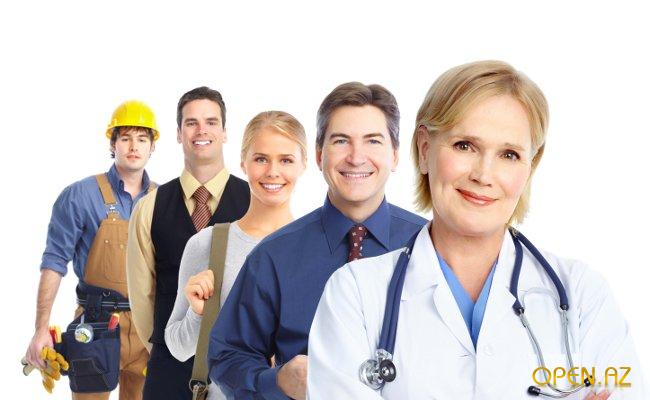                                                      Подготовила : учитель СБО  Ремизова Л.А.